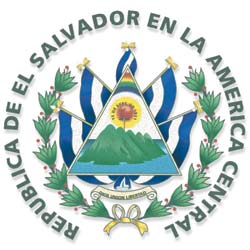 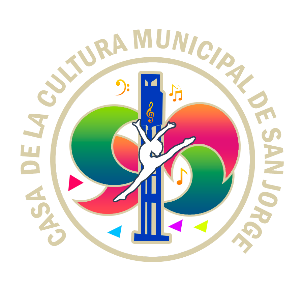 Municipio: San JorgeDepartamento: San MiguelPlan Operativo de la Casa de la Cultura(PO septiembre-diciembre 2022)Elaborado por Encargado de la Casa de la CulturaCONTENIDOIntroducción.1.-Normativa Legal.2.-Sìntesis de Diagnóstico Institucional.3.-Importancia del PO.4.-Objetivos del PO.5.-Enfoque Estratégico.    5.1 Visión.    5.2 Misión.    5.3 Principios Éticos y Valores Morales.6.-Indicadores de Éxito en la Ejecución del PO.7.-Cronogramas de Actividades PO Septiembre-diciembre 20228.-Proyección de Inversión en Programas y Proyectos, septiembre-diciembre 20229.- Presupuesto General de Egreso Septiembre-diciembre 2022INTRODUCCIÓN.Para cumplir con los objetivos y lograr los resultados propuestos por La Casa de la Cultura, se requiere la Verificación de el Plan Estratégico Participativo y Plan Realizado en años Anteriores; en este contexto, surge el actual Plan Operativo Anual (PO 2022), como un instrumento de planificación que orienta a la Unidad de la Casa de la Cultura de la municipalidad de San Jorge, a establecer acciones encaminadas a mejorar la Unidad.El PO facilitará la realización de actividades de manera ordenada septiembre-diciembre; en su contenido, se presentan objetivos, indicadores de cumplimiento, proyectos y actividades a realizar, que permiten alcanzar los objetivos y resultados programados, además de establecer el recurso físico (materiales) y financiero requerido. 1. NORMATIVA LEGAL.Ley de Cultura: Sección Segunda, Sobre la Gestión Local de la Cultura Articulo 412. SÍNTESIS DEL DIAGNÓSTICO INSTITUCIONAL.Para concretizar la formulación del Plan Operativo de la Casa de la Cultura(PO), fue necesario Acudir al Plan Estratégico Participativo, Revisión de los Planes Elaborados en los Años Anteriores, para podes adecuar y formar el Presente plan de acuerdo a la Visión Municipal de Cultura.3. IMPORTANCIA DEL PO.El Plan Operativo, representa para la Unidad de la Casa de la Cultura gran utilidad e importancia, pues constituye una herramienta básica para ordenar las distintas actividades que, durante septiembre-diciembre 2022, guiarán el rumbo de la unidad.Dentro de este plan, se pretende mantener vivas nuestras Tracciones Culturales y Mantener Talleres para Recreación de los Jóvenes de Nuestro Municipio. 4. OBJETIVOS DEL PO.4.1. GENERAL.Disponer de una herramienta de planificación y control, que permita a la Unidad de la Casa de la Cultura, la eficiencia y efectividad en la prestación de los servicios y Actividades que como unidad Realicemos, mediante la implementación del Plan Operativo de la Casa de la Cultura (PO-2022) y que, de manera cronológica, posibilite ordenar el accionar de la Unidad, impulsando así el desarrollo integral del municipio, mediante una moderna y transparente administración.4.2. ESPECÍFICOS:Determinar el recurso humano, técnico y financiero que serán necesario disponer para la implementación y ejecución del PO.Que la Unidad disponga de una herramienta básica de trabajo que contenga de manera cronológica, las actividades a desarrollar durante el período comprendido entre septiembre-diciembre 2022, en armonía con su capacidad de gestión.Fortalecer las capacidades del personal de la Casa de la Cultura, con la implementación de un programa de capacitación. Generar mano de obra local, mediante la implementación de programas y proyectos de inversión. ENFOQUE ESTRATÉGICO.La formulación del Plan Operativo Anual de la Casa de la Cultura, parte de la integración de una serie de elementos derivados de un enfoque ordenado y sistemático, con una secuencia lógica que debe mantenerse en la implementación de actividades de la unidad para el periodo septiembre-diciembre 2022, como son la visión, misión y valores éticos.VisiónSer una Unidad que Promueva Valores Culturales y Artísticos mediante Actividades de Sano Esparcimiento y Proyectos Vocacionales y promover el rescate y práctica de Nuestras tradiciones.  MisiónFomentar las Tradiciones Culturales en los Habitantes de la Ciudad de San Jorge, Promover el Desarrollo de Talentos Artísticos y Crear espacios de Sano Esparcimiento o Culturales.Principios Éticos y Valores Morales. 6. INDICADORES DE ÉXITO EN LA EJECUCIÓN DEL PO 2022La efectiva implementación del PO para el año 2022, será exitosa si se consideran los siguientes factores:7. CRONOGRAMA DE ACTIVIDADES PO 2022El Plan Operativo de la Casa de la Cultura (PO-2022), es una herramienta de planificación que está ligada al proceso de gestión de la municipalidad y en algunos casos al presupuesto municipal, especialmente en lo que al rubro de inversión se refiere. En su contenido, se detallan aquellas actividades que están relacionadas con el enfoque de los cargos funcionales, involucradas en dicho proceso participativo.A continuación, el detalle de esta herramienta de planificación, a través de cronograma de actividades que sintetizan el PO de la Unidad de la Casa de la Cultura, las que deben cumplirse en el transcurso septiembre-diciembre del año 2022CRONOGRAMAS DE ACTIVIDADES DE LA CASA DE LA CULTURA8.- Proyección de Inversión en Programas y Proyectos, año 2022Proyectos con Financiamiento de la Ley del fondo Municipal derivadas del Decreto Legislativo N° 477.F_______________________________Gerson Abner Portillo LópezEncargado de la Casa de la CulturaPrincipiosValoresSolidaridad.Honestidad.            Amabilidad.Integridad.Tolerancia.Responsabilidad.Trabajo en equipo.Respeto.Espíritu de servicio.Compromiso.Innovación.Igualdad.PLAN OPERATIVO DE LA CASA DE LA CULTURA SEPTIEMBRE-DICIEMBRE  2022PLAN OPERATIVO DE LA CASA DE LA CULTURA SEPTIEMBRE-DICIEMBRE  2022PLAN OPERATIVO DE LA CASA DE LA CULTURA SEPTIEMBRE-DICIEMBRE  2022PLAN OPERATIVO DE LA CASA DE LA CULTURA SEPTIEMBRE-DICIEMBRE  2022PLAN OPERATIVO DE LA CASA DE LA CULTURA SEPTIEMBRE-DICIEMBRE  2022MUNICIPIO: SAN JORGEMUNICIPIO: SAN JORGEMUNICIPIO: SAN JORGEMUNICIPIO: SAN JORGEMUNICIPIO: SAN JORGEMUNICIPIO: SAN JORGEMUNICIPIO: SAN JORGEMUNICIPIO: SAN JORGEMUNICIPIO: SAN JORGEMUNICIPIO: SAN JORGEMUNICIPIO: SAN JORGEMUNICIPIO: SAN JORGEMUNICIPIO: SAN JORGEMUNICIPIO: SAN JORGECARGO: ENCARGADO DE LA CASA DE LA CULTURACARGO: ENCARGADO DE LA CASA DE LA CULTURACARGO: ENCARGADO DE LA CASA DE LA CULTURACARGO: ENCARGADO DE LA CASA DE LA CULTURACARGO: ENCARGADO DE LA CASA DE LA CULTURARESPONSABLE:  GERSON ABNER PORTILLO LOPEZRESPONSABLE:  GERSON ABNER PORTILLO LOPEZRESPONSABLE:  GERSON ABNER PORTILLO LOPEZRESPONSABLE:  GERSON ABNER PORTILLO LOPEZRESPONSABLE:  GERSON ABNER PORTILLO LOPEZRESPONSABLE:  GERSON ABNER PORTILLO LOPEZRESPONSABLE:  GERSON ABNER PORTILLO LOPEZRESPONSABLE:  GERSON ABNER PORTILLO LOPEZRESPONSABLE:  GERSON ABNER PORTILLO LOPEZRESPONSABLE:  GERSON ABNER PORTILLO LOPEZRESPONSABLE:  GERSON ABNER PORTILLO LOPEZRESPONSABLE:  GERSON ABNER PORTILLO LOPEZRESPONSABLE:  GERSON ABNER PORTILLO LOPEZRESPONSABLE:  GERSON ABNER PORTILLO LOPEZPROGRAMAS.SC-4 PROMOCION DE CULTURA DE PAZ, CONVIVENCIA CIUDADANA Y SEGURIDAD ALIMENTARIA.EC-3 PROMOCION Y APOYO AL EMPRENDEDURISMO DE JOVENES Y MUJERESSC-4 PROMOCION DE CULTURA DE PAZ, CONVIVENCIA CIUDADANA Y SEGURIDAD ALIMENTARIA.EC-3 PROMOCION Y APOYO AL EMPRENDEDURISMO DE JOVENES Y MUJERESSC-4 PROMOCION DE CULTURA DE PAZ, CONVIVENCIA CIUDADANA Y SEGURIDAD ALIMENTARIA.EC-3 PROMOCION Y APOYO AL EMPRENDEDURISMO DE JOVENES Y MUJERESSC-4 PROMOCION DE CULTURA DE PAZ, CONVIVENCIA CIUDADANA Y SEGURIDAD ALIMENTARIA.EC-3 PROMOCION Y APOYO AL EMPRENDEDURISMO DE JOVENES Y MUJERESSC-4 PROMOCION DE CULTURA DE PAZ, CONVIVENCIA CIUDADANA Y SEGURIDAD ALIMENTARIA.EC-3 PROMOCION Y APOYO AL EMPRENDEDURISMO DE JOVENES Y MUJERESSC-4 PROMOCION DE CULTURA DE PAZ, CONVIVENCIA CIUDADANA Y SEGURIDAD ALIMENTARIA.EC-3 PROMOCION Y APOYO AL EMPRENDEDURISMO DE JOVENES Y MUJERESSC-4 PROMOCION DE CULTURA DE PAZ, CONVIVENCIA CIUDADANA Y SEGURIDAD ALIMENTARIA.EC-3 PROMOCION Y APOYO AL EMPRENDEDURISMO DE JOVENES Y MUJERESSC-4 PROMOCION DE CULTURA DE PAZ, CONVIVENCIA CIUDADANA Y SEGURIDAD ALIMENTARIA.EC-3 PROMOCION Y APOYO AL EMPRENDEDURISMO DE JOVENES Y MUJERESSC-4 PROMOCION DE CULTURA DE PAZ, CONVIVENCIA CIUDADANA Y SEGURIDAD ALIMENTARIA.EC-3 PROMOCION Y APOYO AL EMPRENDEDURISMO DE JOVENES Y MUJERESSC-4 PROMOCION DE CULTURA DE PAZ, CONVIVENCIA CIUDADANA Y SEGURIDAD ALIMENTARIA.EC-3 PROMOCION Y APOYO AL EMPRENDEDURISMO DE JOVENES Y MUJERESSC-4 PROMOCION DE CULTURA DE PAZ, CONVIVENCIA CIUDADANA Y SEGURIDAD ALIMENTARIA.EC-3 PROMOCION Y APOYO AL EMPRENDEDURISMO DE JOVENES Y MUJERESSC-4 PROMOCION DE CULTURA DE PAZ, CONVIVENCIA CIUDADANA Y SEGURIDAD ALIMENTARIA.EC-3 PROMOCION Y APOYO AL EMPRENDEDURISMO DE JOVENES Y MUJERESSC-4 PROMOCION DE CULTURA DE PAZ, CONVIVENCIA CIUDADANA Y SEGURIDAD ALIMENTARIA.EC-3 PROMOCION Y APOYO AL EMPRENDEDURISMO DE JOVENES Y MUJERESSC-4 PROMOCION DE CULTURA DE PAZ, CONVIVENCIA CIUDADANA Y SEGURIDAD ALIMENTARIA.EC-3 PROMOCION Y APOYO AL EMPRENDEDURISMO DE JOVENES Y MUJERESSC-4 PROMOCION DE CULTURA DE PAZ, CONVIVENCIA CIUDADANA Y SEGURIDAD ALIMENTARIA.EC-3 PROMOCION Y APOYO AL EMPRENDEDURISMO DE JOVENES Y MUJERESSC-4 PROMOCION DE CULTURA DE PAZ, CONVIVENCIA CIUDADANA Y SEGURIDAD ALIMENTARIA.EC-3 PROMOCION Y APOYO AL EMPRENDEDURISMO DE JOVENES Y MUJERESSC-4 PROMOCION DE CULTURA DE PAZ, CONVIVENCIA CIUDADANA Y SEGURIDAD ALIMENTARIA.EC-3 PROMOCION Y APOYO AL EMPRENDEDURISMO DE JOVENES Y MUJERESSC-4 PROMOCION DE CULTURA DE PAZ, CONVIVENCIA CIUDADANA Y SEGURIDAD ALIMENTARIA.EC-3 PROMOCION Y APOYO AL EMPRENDEDURISMO DE JOVENES Y MUJERESOBJETIVO ESTRATÉGICOPlanificar, organizar, dirigir y controlar las diferentes Actividades a Realizarse, en apego a Plan Estratégico Participativo y PO.Planificar, organizar, dirigir y controlar las diferentes Actividades a Realizarse, en apego a Plan Estratégico Participativo y PO.Planificar, organizar, dirigir y controlar las diferentes Actividades a Realizarse, en apego a Plan Estratégico Participativo y PO.Planificar, organizar, dirigir y controlar las diferentes Actividades a Realizarse, en apego a Plan Estratégico Participativo y PO.Planificar, organizar, dirigir y controlar las diferentes Actividades a Realizarse, en apego a Plan Estratégico Participativo y PO.Planificar, organizar, dirigir y controlar las diferentes Actividades a Realizarse, en apego a Plan Estratégico Participativo y PO.Planificar, organizar, dirigir y controlar las diferentes Actividades a Realizarse, en apego a Plan Estratégico Participativo y PO.Planificar, organizar, dirigir y controlar las diferentes Actividades a Realizarse, en apego a Plan Estratégico Participativo y PO.Planificar, organizar, dirigir y controlar las diferentes Actividades a Realizarse, en apego a Plan Estratégico Participativo y PO.Planificar, organizar, dirigir y controlar las diferentes Actividades a Realizarse, en apego a Plan Estratégico Participativo y PO.Planificar, organizar, dirigir y controlar las diferentes Actividades a Realizarse, en apego a Plan Estratégico Participativo y PO.Planificar, organizar, dirigir y controlar las diferentes Actividades a Realizarse, en apego a Plan Estratégico Participativo y PO.Planificar, organizar, dirigir y controlar las diferentes Actividades a Realizarse, en apego a Plan Estratégico Participativo y PO.Planificar, organizar, dirigir y controlar las diferentes Actividades a Realizarse, en apego a Plan Estratégico Participativo y PO.Planificar, organizar, dirigir y controlar las diferentes Actividades a Realizarse, en apego a Plan Estratégico Participativo y PO.Planificar, organizar, dirigir y controlar las diferentes Actividades a Realizarse, en apego a Plan Estratégico Participativo y PO.Planificar, organizar, dirigir y controlar las diferentes Actividades a Realizarse, en apego a Plan Estratégico Participativo y PO.Planificar, organizar, dirigir y controlar las diferentes Actividades a Realizarse, en apego a Plan Estratégico Participativo y PO.Resultado.Excelente gestión de la Unidad, Habitantes satisfechos y adecuado ambiente laboral.Resultado.Excelente gestión de la Unidad, Habitantes satisfechos y adecuado ambiente laboral.Resultado.Excelente gestión de la Unidad, Habitantes satisfechos y adecuado ambiente laboral.Indicador.DAR CUMPLIMIENTO A PLAN ESTRATEGICO PARTICIPATIVO Y PLAN OPERATIVOIndicador.DAR CUMPLIMIENTO A PLAN ESTRATEGICO PARTICIPATIVO Y PLAN OPERATIVOIndicador.DAR CUMPLIMIENTO A PLAN ESTRATEGICO PARTICIPATIVO Y PLAN OPERATIVOIndicador.DAR CUMPLIMIENTO A PLAN ESTRATEGICO PARTICIPATIVO Y PLAN OPERATIVOIndicador.DAR CUMPLIMIENTO A PLAN ESTRATEGICO PARTICIPATIVO Y PLAN OPERATIVOIndicador.DAR CUMPLIMIENTO A PLAN ESTRATEGICO PARTICIPATIVO Y PLAN OPERATIVOIndicador.DAR CUMPLIMIENTO A PLAN ESTRATEGICO PARTICIPATIVO Y PLAN OPERATIVOIndicador.DAR CUMPLIMIENTO A PLAN ESTRATEGICO PARTICIPATIVO Y PLAN OPERATIVOIndicador.DAR CUMPLIMIENTO A PLAN ESTRATEGICO PARTICIPATIVO Y PLAN OPERATIVOIndicador.DAR CUMPLIMIENTO A PLAN ESTRATEGICO PARTICIPATIVO Y PLAN OPERATIVOIndicador.DAR CUMPLIMIENTO A PLAN ESTRATEGICO PARTICIPATIVO Y PLAN OPERATIVOIndicador.DAR CUMPLIMIENTO A PLAN ESTRATEGICO PARTICIPATIVO Y PLAN OPERATIVOIndicador.DAR CUMPLIMIENTO A PLAN ESTRATEGICO PARTICIPATIVO Y PLAN OPERATIVOIndicador.DAR CUMPLIMIENTO A PLAN ESTRATEGICO PARTICIPATIVO Y PLAN OPERATIVOIndicador.DAR CUMPLIMIENTO A PLAN ESTRATEGICO PARTICIPATIVO Y PLAN OPERATIVOIndicador.DAR CUMPLIMIENTO A PLAN ESTRATEGICO PARTICIPATIVO Y PLAN OPERATIVOEstrategia.Lograr que los Habilitantes de la San Jorge sigan vivas nuestras Costumbres y Tradiciones y a la misma vez que todos los Jóvenes tengan oportunidades para desarrollos vocacionales mediante talleres.Estrategia.Lograr que los Habilitantes de la San Jorge sigan vivas nuestras Costumbres y Tradiciones y a la misma vez que todos los Jóvenes tengan oportunidades para desarrollos vocacionales mediante talleres.Estrategia.Lograr que los Habilitantes de la San Jorge sigan vivas nuestras Costumbres y Tradiciones y a la misma vez que todos los Jóvenes tengan oportunidades para desarrollos vocacionales mediante talleres.Estrategia.Lograr que los Habilitantes de la San Jorge sigan vivas nuestras Costumbres y Tradiciones y a la misma vez que todos los Jóvenes tengan oportunidades para desarrollos vocacionales mediante talleres.Estrategia.Lograr que los Habilitantes de la San Jorge sigan vivas nuestras Costumbres y Tradiciones y a la misma vez que todos los Jóvenes tengan oportunidades para desarrollos vocacionales mediante talleres.Estrategia.Lograr que los Habilitantes de la San Jorge sigan vivas nuestras Costumbres y Tradiciones y a la misma vez que todos los Jóvenes tengan oportunidades para desarrollos vocacionales mediante talleres.Estrategia.Lograr que los Habilitantes de la San Jorge sigan vivas nuestras Costumbres y Tradiciones y a la misma vez que todos los Jóvenes tengan oportunidades para desarrollos vocacionales mediante talleres.Estrategia.Lograr que los Habilitantes de la San Jorge sigan vivas nuestras Costumbres y Tradiciones y a la misma vez que todos los Jóvenes tengan oportunidades para desarrollos vocacionales mediante talleres.Estrategia.Lograr que los Habilitantes de la San Jorge sigan vivas nuestras Costumbres y Tradiciones y a la misma vez que todos los Jóvenes tengan oportunidades para desarrollos vocacionales mediante talleres.Estrategia.Lograr que los Habilitantes de la San Jorge sigan vivas nuestras Costumbres y Tradiciones y a la misma vez que todos los Jóvenes tengan oportunidades para desarrollos vocacionales mediante talleres.Estrategia.Lograr que los Habilitantes de la San Jorge sigan vivas nuestras Costumbres y Tradiciones y a la misma vez que todos los Jóvenes tengan oportunidades para desarrollos vocacionales mediante talleres.Estrategia.Lograr que los Habilitantes de la San Jorge sigan vivas nuestras Costumbres y Tradiciones y a la misma vez que todos los Jóvenes tengan oportunidades para desarrollos vocacionales mediante talleres.Estrategia.Lograr que los Habilitantes de la San Jorge sigan vivas nuestras Costumbres y Tradiciones y a la misma vez que todos los Jóvenes tengan oportunidades para desarrollos vocacionales mediante talleres.Estrategia.Lograr que los Habilitantes de la San Jorge sigan vivas nuestras Costumbres y Tradiciones y a la misma vez que todos los Jóvenes tengan oportunidades para desarrollos vocacionales mediante talleres.Estrategia.Lograr que los Habilitantes de la San Jorge sigan vivas nuestras Costumbres y Tradiciones y a la misma vez que todos los Jóvenes tengan oportunidades para desarrollos vocacionales mediante talleres.Estrategia.Lograr que los Habilitantes de la San Jorge sigan vivas nuestras Costumbres y Tradiciones y a la misma vez que todos los Jóvenes tengan oportunidades para desarrollos vocacionales mediante talleres.Estrategia.Lograr que los Habilitantes de la San Jorge sigan vivas nuestras Costumbres y Tradiciones y a la misma vez que todos los Jóvenes tengan oportunidades para desarrollos vocacionales mediante talleres.Estrategia.Lograr que los Habilitantes de la San Jorge sigan vivas nuestras Costumbres y Tradiciones y a la misma vez que todos los Jóvenes tengan oportunidades para desarrollos vocacionales mediante talleres.Estrategia.Lograr que los Habilitantes de la San Jorge sigan vivas nuestras Costumbres y Tradiciones y a la misma vez que todos los Jóvenes tengan oportunidades para desarrollos vocacionales mediante talleres.ActividadActividadMetaMetaMedio de VerificaciónMedio de VerificaciónCronograma-MesCronograma-MesCronograma-MesCronograma-MesCronograma-MesCronograma-MesCronograma-MesCronograma-MesCronograma-MesCronograma-MesCronograma-MesCronograma-MesResponsableActividadActividadMetaMetaMedio de VerificaciónMedio de Verificación123456789101112ResponsableElaboración plan de trabajo de la unidad.Elaboración plan de trabajo de la unidad.Realizar Todas las ActividadesRealizar Todas las ActividadesPlan Estratégico ParticipativoPlan Estratégico ParticipativoCsa. De la CulturaTaller de Música (Teclado y Guitarra).Taller de Música (Teclado y Guitarra).Desarrollar Habilidades y TalentosDesarrollar Habilidades y TalentosPlan Operativo Plan Operativo Csa. De la CulturaJornada de Teatro.Jornada de Teatro.Incentivar a la juventud a apreciar el arte, esperando surja en ellos el deseo de practicar habilidades y talentos artístico.Incentivar a la juventud a apreciar el arte, esperando surja en ellos el deseo de practicar habilidades y talentos artístico.Plan Operativo Plan Operativo Csa. De la CulturaNºPrograma/ProyectoMonto ($)Fuente de FinanciamientoCompra de Chequera$10.00Ley del Fondo de apoyo municipal.1Jornada TeatralGrupo de Teatro Invitados$700.00Ley del Fondo de apoyo municipal.Refrigerios$450.00Ley del Fondo de apoyo municipal.Transporte de Estudiantes de Centros Escolares$190.00Ley del Fondo de apoyo municipal.TOTAL$1,340.00Ley del Fondo de apoyo municipal.2Taller de Música (Teclado y Guitarra).Instructor$900.00Ley del Fondo de apoyo municipal.Cuerdas y otros…$50.00Ley del Fondo de apoyo municipal.TOTAL$950.00Ley del Fondo de apoyo municipal.TOTAL DE PRESUPUESTO$2.300.00Ley del Fondo de apoyo municipal.